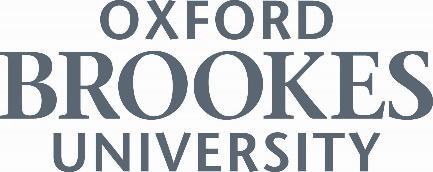 Use this checklist as a prompt to think about possible hazards in your working area away from the University. Once completed, this can be used in discussion with your line manager to confirm working arrangements and help you complete a more detailed assessment if required.Once you have completed the checklist, please forward it on to your line manager/supervisor_____________________________________________________________________________Line Manager InformationPlease review the information provided, where the employee has answered ‘No’ you will need to review the arrangements and address any issues raised.Please retain this form locally.Hybrid Working Assessment ChecklistEmployee NameFaculty/DirectorateLine ManagerY or NCommentsHybrid Working Environment1. Is there adequate space in the area you are working in to work safely? 2. Is your working area free from tripping hazards (eg, trailing cables)?3. Are objects like equipment, bags, paper, files and books stored safely?4. Is there a comfortable working temperature?5. Is there adequate lighting?Display Screen Equipment1. Have you completed the DSE e-learning module? 2. Have you completed a DSE self-assessment form covering your workstation(s) including home (only if applicable)?Emergency Actions1. Do you have access to basic first aid provisions? 2. Do you know what to do in an emergency, and have you worked out a fire drill so you and anyone else in the house knows what to do and where to go in case of a fire?3. Are smoke detector/s fitted? 4. Are you familiar with the University procedures for accident and incident reporting? Electrical Safety1. Are University-owned portable electrical appliances PAT tested with a sticker applied? 2. Do you carry out frequent visual checks on plugs, wiring and casings of electrical equipment?OtherIf you experience any difficulties whilst working away from your office, please raise this with your line manager in the first instanceIf you experience any difficulties whilst working away from your office, please raise this with your line manager in the first instanceIf you experience any difficulties whilst working away from your office, please raise this with your line manager in the first instanceDate Completed by employeePlease tick here if no action is requiredActions TakenPlease confirm these with the employeeDate Completed by line manager